ITU-R Working Party  has begun work on a “Multiple Gigabit Wireless Systems in frequencies around 60 GHz”, under Question 238-1/5. Two working documents are being developed, which are attached for information and comment (see Attachment 1 and Attachment 2).WP 5A looks forward to further collaboration in this area and would appreciate receiving information on relevant related activities that may be useful for the completion of the working documents.The next meeting of WP 5A will be held on 8-19 November 2010.  Deadline for contributions: 1 November 2010 at 16.00 hours UTC.Contact:	Colin Langtry		E-mail:		colin.langtry@itu.intAttachment 1:	Working document towards a preliminary draft new Recommendation – Multiple Gigabit Wireless Systems in frequencies around 60 GHz.
Attachment 2:	Working document towards a preliminary draft new Report – Multiple Gigabit Wireless Systems in frequencies around 60 GHz.
________________Radiocommunication Study Groups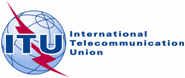 Subject:	Document 5A/TEMP/204Subject:	Document 5A/TEMP/20417 May 2010Subject:	Document 5A/TEMP/204English onlyWorking Party 5AWorking Party 5Aliaison statement to ITU-R Working party 5c and External organizations on “Multiple Gigabit Wireless Systems in frequencies around 60 GHz”liaison statement to ITU-R Working party 5c and External organizations on “Multiple Gigabit Wireless Systems in frequencies around 60 GHz”